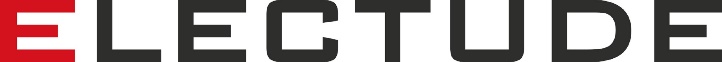 Electude is wereldwijd marktleider op het gebied van automotive e-learning met vestigingen in Nederland, de Verenigde Staten en China. De E-learning bestaat uit 3D gaming software en simulaties, bestemd voor de opleiding van technisch personeel.Met cliënten in meer dan 50 landen verspreid over 5 continenten, is Electude een ware onderwijs vernieuwer die voorziet in de meest veelomvattende en effectieve e-learning oplossing ter wereld.Als snel groeiend Internationaal E-Learning bedrijf zijn wij op zoek naar een parttime (16-24 uur)Financieel medewerker Je werkt in een klein team op het Electude Hoofdkantoor in Nuenen. Als Financieel medewerker ben je verantwoordelijk voor het uitvoeren van de financiële administratie van een groeiende multinational. Functie-informatie:Opstellen van diverse financiële overzichten zoals de winst & verlies overzichten, maandelijkse management accounting overzichten, cash flow en diverse overige analyses.Opstellen en verwerken van diverse journaal boekingen, waaronder overlopende posten en bank boekingen.Verantwoordelijk voor het crediteuren proces, waaronder het inboekproces van inkoopfacturen, betalingsruns en crediteuren management.Verantwoordelijk voor het debiteuren proces, waaronder facturatie en debiteurenbeheer.Meedenken / Invulling geven aan het optimaliseren en automatiseren van financiële, administratieve en logistieke processen.Wat verwachten wij van jou:Afgeronde MBO of HBO opleiding richting accountancy of bedrijfseconomieBeheersing van de Nederlandse en Engelse taal in woord en geschrift, overige talen zijn een préUitstekende beheersing van MS OfficeKennis van administratieve systemen, AFAS Profit is een préEén tot drie jaar werkervaringWat mag je verwachten van Electude?Je maakt deel uit van een groeiende internationale organisatie met een platte managementstructuur.No-nonsense cultuur, professionaliteit, betrouwbaarheid en integriteit.Toonaangevend product en marktleider op haar gebied.Een marktconform salaris en secundaire arbeidsvoorwaarden.Ruimte voor je eigen ontwikkeling en de mogelijkheid om mee te groeien met het bedrijf.SolliciterenSpreekt deze functie je aan, stuur dan jouw motivatie en CV naar: hr@electude.comAcquisitie naar aanleiding van deze vacature wordt niet op prijs gesteld